РОССИЙСКАЯ  ФЕДЕРАЦИЯРОСТОВСКАЯ ОБЛАСТЬмуниципальное бюджетное общеобразовательное учреждениег.Шахты Ростовской области«Средняя общеобразовательная школа №14 имени Героя Советского Союза И.К. Мирошникова»                                         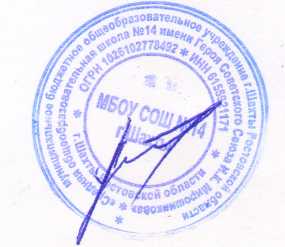 346519 Россия, г. Шахты Ростовской области, ул. Пограничная, 47-в, тел. (863 6) 22 75 67,  e-mail:mousosh14shakht@mail.ruПорядок информирования  Заказчика  об оказании платных образовательных услуг МБОУ СОШ №14 г.Шахты1. Общие положения1.1. Настоящий Порядок (далее Порядок) разработан в соответствии с:- законом РФ от 29.12.2012 г. N 273-ФЗ «Об образовании в Российской Федерации»;- Гражданским Кодексом  Российской Федерации; - законом РФ от 07.02.1992 г. №2300-1 «О защите прав потребителей»;- Правилами оказания платных образовательных услуг, утверждёнными постановлением Правительства РФ от 15.08.2013 г. № 706;- Уставом школы.1.2. Основные понятия, используемые в настоящем Порядке:«Заказчик» - физическое и (или) юридическое лицо, имеющее намерение заказать либо заказывающее платные образовательные услуги для себя или иных лиц на основании договора;«Исполнитель» - общеобразовательное учреждение, предоставляющее платные образовательные услуги обучающемуся;«Обучающийся» - физическое лицо, осваивающее образовательную программу;«Платные образовательные услуги» - осуществление образовательной деятельности по заданиям и за счет средств физических и (или) юридических лиц по договорам об образовании, заключаемым при приёме на обучение (далее - Договор).1.3. Настоящий Порядок регулирует отношения, возникающие при необходимости информирования Заказчика об оказании платных образовательных услуг в муниципальном бюджетном общеобразовательном учреждении г.Шахты Ростовской области «Средняя общеобразовательная школа №14 имени Героя Советского Союза И.К.Мирошникова».1.4. Исполнитель обязан до заключения Договора и в период его действия предоставлять заказчику достоверную информацию о себе и об оказываемых платных образовательных услугах, обеспечивающую возможность их правильного выбора.1.5. Исполнитель обязан довести до заказчика информацию, содержащую сведения о предоставлении платных образовательных услуг в порядке и объёме, которые предусмотрены Законом Российской Федерации «О защите прав потребителей» и Законом Российской Федерации «Об образовании в Российской Федерации».1.6. Информация, предусмотренная пунктами 1.4. и 1.5. настоящего Порядка, предоставляется Исполнителем в месте фактического осуществления образовательной деятельности.2. Права Заказчика в сфере информирования при получении платных образовательных  услуг2.1. Заказчик вправе получать в установленном порядке всю необходимую информацию об Исполнителе и об оказываемых им платных образовательных услугах, обеспечивающую возможность их правильного выбора. 2.2. Исполнитель обязан предоставлять Заказчику подробную информацию о: - порядке  и условиях предоставления платных образовательных услуг;- свойствах оказываемых услуг и их соответствию установленным требованиям;- цене и условиях оплаты, порядке и условиях возврата финансовых средств;- Договоре на оказание платных образовательных услуг и вытекающих из него правах, обязанностях и ответственности, в том числе о возможностях предъявления претензий  к Исполнителю;- порядке действий Заказчика и Исполнителя при выявлении Заказчиком недостатков и (или) существенных недостатков платных образовательных услуг;- уровне образования, квалификации и опыте работы педагогических работников, непосредственно оказывающих платные образовательные услуги;- документе, который будет выдан обучающемуся после оказания платных образовательных услуг;- ответственном(ых) лице(ах) Исполнителя за организацию оказания платных образовательных услуг.2.3. Помимо указанной в п. 2.2. информации Исполнитель обязан предоставлять Заказчику иную информацию о себе и об оказываемых платных образовательных услугах в соответствии с требованиями действующего законодательства и принятыми в соответствии с ним нормативными актами.2.4. Заказчик вправе получать от Исполнителя дополнительную информацию о предлагаемых или уже оказываемых платных образовательных услугах.2.5. Информация об Исполнителе и об оказываемых им платных образовательных услугах должна доводиться до Заказчика в доступной для Заказчика форме.2.6. Предоставляемая Заказчику информация о платных образовательных услугах не должна приписывать услугам отсутствующие у них свойства или присваивать им особые свойства, если в действительности их свойства не отличаются от свойств всех аналогичных услуг.3. Система информирования Заказчика при оказании платных образовательных услуг в муниципальном бюджетном общеобразовательном учреждении г.Шахты Ростовской области «Средняя общеобразовательная школа №14 имени Героя Советского Союза И.К.Мирошникова».3.1.Исполнитель в целях обеспечения выполнения требований Правил оказания платных образовательных услуг формирует систему информирования Заказчика об оказании платных образовательных услуг (далее Система информирования).3.2. Система информирования включает в себя следующие компоненты:- обеспечение открытости и общедоступности информации об общеобразовательном учреждении и о его деятельности посредством размещения необходимой информации на его официальном сайте в установленном порядке;- размещение информации об общеобразовательном учреждении и об оказываемых платных образовательных услугах на информационных стендах в муниципальном бюджетном общеобразовательном учреждении г.Шахты Ростовской области «Средняя общеобразовательная школа №14 имени Героя Советского Союза И.К.Мирошникова».;- личное информирование Заказчика при его личном обращении в муниципальное бюджетное общеобразовательное учреждение г.Шахты Ростовской области «Средняя общеобразовательная школа №14 имени Героя Советского Союза И.К.Мирошникова». для получения платных образовательных услуг и в процессе оказания данных услуг;- определение Исполнителем ответственных лиц, обеспечивающих организацию информирования и непосредственное информирование Заказчика об Исполнителе и об оказываемых им платных образовательных услугах.4. Информирование об Исполнителе и об осуществляемой им деятельности посредством размещения информации на официальном сайте Исполнителя4.1. Исполнитель размещает на своём официальном сайте в сети «Интернет»:4.1.1. Правила оказания платных образовательных услуг, утверждённые постановлением Правительства РФ от 15.08.2013 г. № 706.4.1.2. Документ о порядке оказания платных образовательных услуг, в том числе образец Договора об оказании платных образовательных услуг, документ об утверждении стоимости обучения по каждой образовательной программе.4.1.3. Перечень оказываемых платных образовательных услуг (при необходимости с характеристикой каждой услуги).4.1.4. Информацию:а) о дате создания образовательной организации, об учредителе, учредителях образовательной организации, о месте нахождения образовательной организации и ее филиалов (при наличии), режиме, графике работы, контактных телефонах и об адресах электронной почты; б) о структуре и об органах управления образовательной организации, в том числе: - наименование структурных подразделений (органов управления); - фамилии, имена, отчества и должности руководителей структурных подразделений; - фамилию, имя, отчество и должность ответственного лица за организацию оказания платных образовательных услуг, его местонахождение, часы приёма, номер телефона, адрес электронной почты;- фамилия, имя, отчество и должность уполномоченного лица за непосредственное информирование об Исполнителе и об оказываемых им платных образовательных услугах, его местонахождение, часы приёма, номер телефона, адрес электронной почты;- места нахождения структурных подразделений; -  адреса официальных сайтов в сети «Интернет» структурных подразделений (при наличии); - адреса электронной почты структурных подразделений (при наличии); - сведения о наличии положений о структурных подразделениях (об органах управления) с приложением копий указанных положений (при их наличии); в) об уровне образования; г) о формах обучения; д) о нормативном сроке обучения; е) об описании образовательной программы с приложением ее копии; ж) об учебном плане с приложением его копии; з) об аннотации к рабочим программам дисциплин (по каждой дисциплине в составе образовательной программы) с приложением их копий (при наличии); и) о календарном учебном графике с приложением его копии; к) о методических и об иных документах, разработанных образовательной организацией для обеспечения образовательного процесса; л) о реализуемых образовательных программах с указанием учебных предметов, курсов, дисциплин (модулей), предусмотренных соответствующей образовательной программой; м) о численности обучающихся по реализуемым образовательным программам за счет бюджетных ассигнований и по договорам об образовании за счет средств физических и (или) юридических лиц; н) о языках, на которых осуществляется образование (обучение); о) о федеральных государственных образовательных стандартах и об образовательных стандартах с приложением их копий (при наличии); п) о руководителе образовательной организации, его заместителях, об ответственном лице за организацию оказания платных образовательных услуг,  руководителях филиалов образовательной организации (при их наличии), в том числе: - фамилия, имя, отчество (при наличии) руководителя, его заместителей; - должность руководителя, его заместителей; - контактные телефоны; - адрес электронной почты; р) о персональном составе педагогических работников с указанием уровня образования, квалификации и опыта работы, в том числе: - фамилия, имя, отчество (при наличии) работника; - занимаемая должность (должности); - преподаваемые дисциплины; - ученая степень (при наличии); - ученое звание (при наличии); - наименование направления подготовки и (или) специальности; - данные о повышении квалификации и (или) профессиональной переподготовке (при наличии); - общий стаж работы; - стаж работы по специальности; с) о материально-техническом обеспечении образовательной деятельности, в том числе сведения о наличии оборудованных учебных кабинетов, объектов для проведения практических занятий, библиотек, объектов спорта, средств обучения и воспитания, об условиях питания и охраны здоровья воспитанников, о доступе к информационным системам и информационно-телекоммуникационным сетям, об электронных образовательных ресурсах, к которым обеспечивается доступ обучающихся; т) о количестве вакантных мест для приема (перевода) по каждой образовательной программе, направлению подготовки (на места, финансируемые за счет бюджета, по договорам об образовании за счет средств физических и (или) юридических лиц); у) о наличии и условиях предоставления обучающимся мер социальной поддержки; ф) об осуществлении присмотра и ухода за детьми при оказании образовательных услуг; х) об объёме образовательной деятельности, финансовое обеспечение которой осуществляется за счет бюджетных ассигнований и по договорам об образовании за счет средств физических и (или) юридических лиц; ц) о поступлении финансовых и материальных средств и об их расходовании по итогам финансового года; ч) о продолжении образования выпускниками. 4.1.5. Копии: а) устава образовательной организации; б) лицензии на осуществление образовательной деятельности (с приложениями); в) свидетельства о государственной аккредитации;г) плана финансово-хозяйственной деятельности образовательной организации, утвержденного в установленном законодательством Российской Федерации порядке, или бюджетной сметы образовательной организации; д) локальных нормативных актов, предусмотренных частью 2 статьи 30 Федерального закона «Об образовании в Российской Федерации», правил внутреннего распорядка обучающихся, правил внутреннего трудового распорядка и коллективного договора; 4.1.6.Отчет о результатах самообследования; 4.2. Исполнитель так же размещает на своём официальном сайте иную информацию о себе и об осуществляемой им деятельности, включая оказание платных образовательных услуг.5. Информирование об Исполнителе и об оказываемых им платных образовательных услугах посредством размещения информации на информационных стендах Исполнителя 5.1.На информационных стендах Исполнитель размещает:5.1.1.Следующую информацию о себе:а) о дате создания образовательной организации, об учредителе, учредителях образовательной организации, о месте нахождения образовательной организации и ее филиалов (при наличии), режиме, графике работы, контактных телефонах и об адресах электронной почты; б) о структуре и об органах управления образовательной организации, в том числе: - наименование структурных подразделений (органов управления); - фамилии, имена, отчества и должности руководителей структурных подразделений; - фамилию, имя, отчество и должность ответственного лица за организацию оказания платных образовательных услуг, его местонахождение, часы приёма, номер телефона, адрес электронной почты; - фамилия, имя, отчество и должность уполномоченного лица за непосредственное информирование об Исполнителе и об оказываемых им платных образовательных услугах, его местонахождение, часы приёма, номер телефона, адрес электронной почты;- места нахождения структурных подразделений; -  адреса официальных сайтов в сети «Интернет» структурных подразделений (при наличии); - адреса электронной почты структурных подразделений (при наличии); в) об оказываемых платных образовательных услугах (перечень, при необходимости их характеристика);г) об уровне образования; д) о формах обучения; е) о нормативном сроке обучения; 5.1.2. Копии: а) лицензии на осуществление образовательной деятельности (с приложениями); б) свидетельства о государственной аккредитации;в) правил внутреннего распорядка обучающихся;5.1.3. Документы о платных образовательных услугах:а) Положение об оказании платных образовательных услуг общеобразовательным учреждением; б) Форму Договора;в) Порядок действий общеобразовательного учреждения и заказчика платных образовательных услуг при обнаружении заказчиком недостатка или существенного недостатка платных образовательных услуг;г) Документ об утверждении стоимости обучения по каждой образовательной программе (услуге).5.2. Исполнитель так же размещает на информационных стендах иную информацию о себе и об оказываемых им платных образовательных услугах.6. Непосредственное информирование Заказчика при его личном обращении к Исполнителю для оказания платных образовательных услуг6.1. Непосредственное информирование Заказчика по вопросам оказания платных образовательных услуг при его личном обращении к Исполнителю осуществляет уполномоченное приказом руководителя  общеобразовательного учреждения лицо (далее – Уполномоченное лицо).6.2. Уполномоченное лицо, при обращении Заказчика по вопросам оказания платных образовательных услуг:- разъясняет Заказчику интересующие его вопросы оказания платных образовательных услуг в общеобразовательном учреждении;- знакомит Заказчика с Правилами оказания платных образовательных услуг, утверждёнными постановлением Правительства РФ от 15.08.2013 г. № 706; Положением об оказании платных образовательных услуг в муниципальном бюджетном общеобразовательном учреждении г.Шахты Ростовской области «Средняя общеобразовательная школа №14 имени Героя Советского Союза И.К.Мирошникова»; иными локальными нормативными актами, принятыми в школе по вопросам оказания платных образовательных услуг; Правилами внутреннего распорядка обучающихся;- предоставляет развёрнутую информацию об оказываемых платных образовательных услугах;- предоставляет информацию о Договоре в соответствии с установленными требованиями;- предоставляет Заказчику информацию об Исполнителе и об осуществляемой им деятельности, включая оказание платных образовательных услуг, в соответствии с разделом 4 настоящего Порядка- информирует Заказчика о его правах и обязанностях при оказании платных образовательных слуг, о правах и обязанностях Исполнителя6.3. Уполномоченное лицо6.3.1. Предоставляет для ознакомления по требованию Заказчика:а) копию учредительного документа Исполнителя - юридического лица;б) копию лицензии на осуществление образовательной деятельности (с приложениями);в) копию свидетельства о государственной аккредитации. 6.3.2.  В случае, если Заказчик обращается по вопросу, решение которого не входит в компетенцию Уполномоченного лица, Заказчику даётся разъяснение, куда и в каком порядке ему следует обратиться.7. Ответственность за организацию информирования и за непосредственное информирование Заказчика при оказании платных образовательных услуг7.1.Приказом руководителя образовательного учреждения назначаются:7.1.1. Ответственное лицо за организацию работы в общеобразовательном учреждении по информированию Заказчика при оказании платных образовательных услуг (далее Ответственное лицо). Таким лицом в общеобразовательном учреждении является лицо, ответственное за организацию оказания платных образовательных услуг.7.1.2. Соответствующие ответственные лица (при необходимости назначения таких лиц) в структурных подразделениях общеобразовательного учреждения.7.1.3. Уполномоченное(ые) лицо(а), обеспечивающее непосредственное информирование Заказчика по вопросам оказания платных образовательных услуг при его личном обращении в общеобразовательное учреждение, т.е. к Исполнителю.7.2. Ответственные и Уполномоченные лица, указанные в п. 7.1.1. – 7.1.3. настоящего раздела: 7.2.1. В своей деятельности по организации информирования и по непосредственному информированию Заказчика по вопросам оказания платных образовательных услуг:- руководствуются настоящим Порядком;- проходят соответствующее обучение (подготовку в виде тематического семинара) в общеобразовательном учреждении не реже 1 раза в год;- взаимодействуют друг с другом по вопросам информирования Заказчика об оказании платных образовательных услуг.7.2.2. Знают:- требования законодательства, других нормативных документов, в том числе локальных нормативных актов, по вопросам оказания платных образовательных услуг;-  требования законодательства и других нормативных документов по обеспечению прав Заказчика и Воспитанника;- функции общеобразовательного учреждения;- права, обязанности и ответственность педагогических работников.7.3. Ответственное лицо в общеобразовательном учреждении:- организует функционирование Системы информирования в соответствии с требованиями настоящего Порядка; 	- организует  изучение Уполномоченным лицом  требований законодательства, других нормативных документов, в том числе локальных нормативных актов, по вопросам оказания платных образовательных услуг; требований законодательства и других нормативных документов по обеспечению прав Заказчика и Обучающегося; функций общеобразовательного учреждения; - обеспечивает контроль за состоянием работы в муниципальном бюджетном общеобразовательном учреждении г.Шахты Ростовской области «Средняя общеобразовательная школа №14 имени Героя Советского Союза И.К.Мирошникова» по информированию Заказчика по вопросам оказания платных образовательных услуг, обеспечивающему возможность их правильного выбора;- предлагает руководителю образовательного учреждения, разрабатывает и в пределах своей компетенции реализует мероприятия, направленные на совершенствование информирования Заказчика по вопросам оказания платных образовательных услуг в соответствии с установленными требованиями.7.4. Ответственные и Уполномоченные лица, указанные в п. 7.1.1. – 7.1.3. настоящего раздела, несут ответственность за организацию и за непосредственное информирование Заказчика по вопросам оказания платных образовательных услуг в пределах свей компетенции в соответствии с требованиями действующего законодательства.Принято на педсоветеПротокол № 1от « 30 » августа 2018 г.«Утверждаю»Директор МБОУ СОШ №14 г.Шахты____________________Л.В. КучукПриказ №163 от « 01 »сентября 2018г.